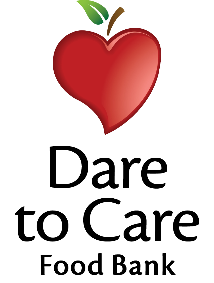 GRAB and GO MenuGrilled Chicken Nuggets - 2.6ozWG Goldfish Crackers – 1 package Pineapple Fruit Cup – 4 oz.Suncup 100% Juice – 4 fl. ozSkim Milk – 8 fl. oz.Roast Turkey and Cheese Sandwich – 3 oz Wheat Bun – 1 eachWG Cheezit Crackers – 1 package Mandarin Orange Fruit Cup – 4 oz.Suncup 100% Juice – 4 fl. ozSkim Milk – 8 fl. oz.Mini Corndogs – 4 eachWG Goldfish Crackers – 1 packageApple – 1 eachSuncup 100% Juice – 4 fl. ozSkim Milk – 8 fl. oz.Chicken Quesadilla – 1 eachWG Cheezit Crackers – 1 package Apple – 1 eachSuncup 100% Juice – 4 fl. ozSkim Milk – 8 fl. oz.Pizza/Turkey Lunchables – 1 eachWG Pretzels – 1 package Mandarin Orange Fruit Cup – 4 oz.Suncup 100% Juice – 4 fl. ozSkim Milk – 8 fl. oz.